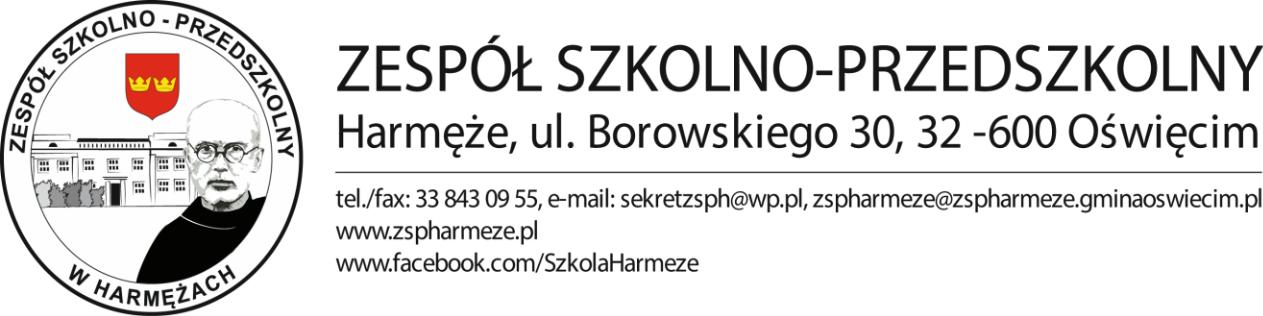 Wyniki XIX edycji Gminnego Konkursu pod hasłem: " Pan Policjant się cieszy, kiedy jestem czujnym pieszym".Komisja powołana przez organizatorów przyznała następujące nagrody i wyróżnienia:PrzedszkolaI miejsce Antoni Gwóźdź – PS Poręba WielkaII miejsce Lena Zięcina – PS GrojecIII miejsce Igor Sękowski – PS HarmężeWyróżnieniaMikołaj Noworyta – PS ZaborzeMichalina Kolec – PS Włosienica Jan Kościelniak – PS HarmężeJulia Filip – PS Poręba Wielka Anita Ciuk – PS RajskoKacper Rusin – PS Grojec Marcel Szpakowski – PS RajskoZuzanna Brandys – PS ZaborzeSzkołyI miejsce Alicja Karweta – SP Włosienica II miejsce Krzysztof Czekaj – SP HarmężeIII miejsce Emilia Sarnecka – SP Harmęże WyróżnieniaBruno Maca – SP BabiceAntonina Wawrzyńczyk – SP ZaborzeMaria Dębowska – SP ZaborzeAleksandra Niedziela – SP RajskoLeon Trenda – SP Poręba WielkaZuzanna Pieczonka – SP RajskoLena Szczerbowska – SP Poręba WielkaNadia Wanat – SP BabiceNagrodzonych i wyróżnionych zapraszamy po odbiór nagród do siedziby Zespołu Szkolno – Przedszkolnego w Harmężach od  2.06 –30.06. 2023r. w godzinach pracy placówki 7:00-15:00.Serdecznie wszystkim gratulujemy i zachęcamy do udziału w kolejnej edycji konkursu.Organizatorzy Konkursu                                                                                     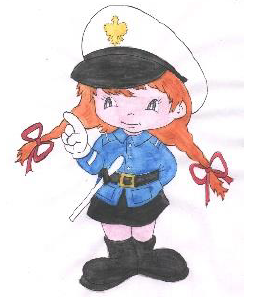 